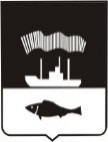 Администрация города Мурманскап о с т а н о в л е н и е26.09.2017                                                                                                       № 3139О внесении изменений в приложение № 1 к постановлению администрации города Мурманска от 16.03.2017 № 634 «Об утверждении Порядка и сроков представления, рассмотрения и оценки предложений заинтересованных лиц о включении дворовых территорий в программу «Формирование современной городской среды на территории муниципального образования город Мурманск» и Порядка включения предложений заинтересованных лиц в программу «Формирование современной городской среды на территории муниципального образования город Мурманск» (в ред. постановлений от 27.03.2017 № 772, от 29.06.2017           № 2096, от 07.09.2017 № 2930)          В соответствии с Федеральным законом от 06.10.2003 № 131-ФЗ «Об общих принципах организации местного самоуправления в Российской Федерации», постановлением Правительства Российской Федерации от 10.02.2017 № 169 «Об утверждении Правил предоставления и распределения субсидий из федерального бюджета бюджетам субъектов Российской Федерации на поддержку государственных программ субъектов Российской Федерации и муниципальных программ формирования современной городской среды», постановлением Правительства Мурманской области от 28.08.2017     № 430-ПП «О государственной программе Мурманской области «Формирование современной городской среды Мурманской области», Уставом муниципального образования город Мурманск и в целях реализации программы «Формирование современной городской среды на территории муниципального образования город Мурманск» п о с т а н о в л я ю:1. Внести в приложение № 1 к постановлению администрации города Мурманска от 16.03.2017 № 634 «Об утверждении Порядка и сроков представления, рассмотрения и оценки предложений заинтересованных лиц о включении дворовых территорий в программу «Формирование современной городской среды на территории муниципального образования город Мурманск» и Порядка включения предложений заинтересованных лиц в программу «Формирование современной городской среды на территории муниципального образования город Мурманск» (в ред. постановлений от 27.03.2017 № 772,       от 29.06.2017 № 2096, от 07.09.2017 № 2930) следующие изменения: 1.1. Подпункт б) пункта 2.1.4 после слов «работ по благоустройству дворовой территории» дополнить словами «(в случае, если Правительством Мурманской области принято решение о таком участии)».1.2. Пункт 2.2 после слов «работ по благоустройству дворовой территории» и слов «работ, не требующих специальной квалификации» дополнить словами «(в случае, если Правительством Мурманской области принято решение о таком участии)».2. Отделу информационно-технического обеспечения и защиты информации администрации города Мурманска (Кузьмин А.Н.) разместить настоящее постановление на официальном сайте администрации города Мурманска в сети Интернет.3. Редакции газеты «Вечерний Мурманск» (Хабаров В.А.) опубликовать настоящее постановление.4. Настоящее постановление вступает в силу со дня официального опубликования и распространяется на правоотношения, возникшие с 21.08.2017.5. Контроль за выполнением настоящего постановления возложить на  заместителя главы администрации города Мурманска Доцник В.А.Глава администрациигорода Мурманска			                                                      А.И. Сысоев